Employment Application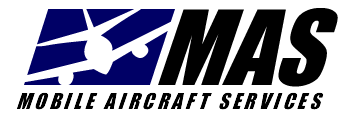 Date: ____________________Hours Available to Work:□ Full-Time	        □ Part-Time	   □ Full or Part-Time	          Date available to begin work: ______________EducationMilitary Service and StatusHave you ever been convicted of a crime:	□ Yes		□ NoIf yes, please explainDo you have a valid A&P license? □ Yes	□ No	  License #:                                                   Exp. Date:                      Do you have a valid passport number? □ Yes    □ No        Passport #:                                     Exp. Date:Continue on the next pagePrevious Employment (list up to 3)1.Name of employer:	Name of last supervisor:Dates of employment:	From:	To:Salary:	From:	To:Complete Address:	Phone #:Last job title:Reason for leaving (be specific):List the jobs you held, duties performed, skills used or learned, advancements, or promotions while you worked at this company:May we contact your employer? □ Yes    □ No2.Name of employer:	Name of last supervisor:Dates of employment:	From:	To:Salary:	From:	To:Complete Address:	Phone #:Last job title:Reason for leaving (be specific):List the jobs you held, duties performed, skills used or learned, advancements, or promotions while you worked at this company:May we contact your employer? □ Yes    □ NoContinue on the next page3.Name of employer:	Name of last supervisor:Dates of employment:	From:	To:Salary:	From:	To:Complete Address:	Phone #:Last job title:Reason for leaving (be specific):List the jobs you held, duties performed, skills used or learned, advancements, or promotions while you worked at this company:May we contact your employer? □ Yes    □ NoTyping Speed:   Word Processing Programs Used:Indicate Experience in Years and Months for EachComputer:	Maintenance:	Avionics:Lears:		Citations:	Gulfstreams:Other Skills:Please list 2 references other than relatives and previous employersUse this space to add any additional information necessary to describe your full qualifications for the position which you are applying:Name:Name:Name:Name:Name:Name:Name:Address:Address:City:City:City:State/Province:Zip/Postal Code:Home Phone:         Cell Phone:Fax:                   Fax:                   Positions Applied for:Positions Applied for:Salary Desired:E-Mail Address:E-Mail Address:E-Mail Address:E-Mail Address:SunMonTuesWedThursFriSatType of SchoolName of School and Complete Mailing AddressNo. Years CompletedMajor or DegreeHigh SchoolCollege Bus orTrade SchoolProfessionalSchoolOtherBranch of Service:Military Occupation:Last or Highest Ranking:Date of entry into active duty:Date of separation:NamePositionCompanyTelephone